Książka „Poradnik RODO w ochronie zdrowia. Najnowsze zmiany do wdrożenia w 2019 r.” z płytą CD „RODO w ochronie zdrowia. Dokumentacja po zmianach w 2019 r.”Kompleksowa informacje na temat przetwarzania danych osobowych pacjentów oraz pracowników placówek medycznych poparte odpowiednimi wzorami dokumentów. Wskazówki zawarte w książce „Poradnik RODO w ochronie zdrowia. Najnowsze zmiany do wdrożenia w 2019 r.” przeprowadzą Cię krok po kroku przez wszystkie procedury związane z ochroną danych osobowych. Autorzy publikacji Zawarte w publikacji wyjaśnienia uwzględniają nowe przepisy ustawy wdrażającej RODO, której przepisy wchodzą w życie już na początku maja 2019 roku. A dla ułatwienia pracy proponujemy płytę CD „RODO w ochronie zdrowia. Dokumentacja po zmianach w 2019 r.”. Dzięki zawartym na płycie wzorom dokumentów wdrożysz odpowiednie procedury w placówce i unikniesz błędów podczas kontroli z Urzędu Ochrony Danych Osobowych.Autorki publikacji to wybitne ekspertki z zakresu ochrony danych osobowych oraz prawa medycznego - Agnieszka Sztuwe i Aneta Naworska - z Kancelarii Naworska Marszałek sp.k. z siedzibą w Toruniu, na stałe współpracujące z redakcją portalu serwiszoz.pl. Mają wieloletnie doświadczenie w tej tematyce, są praktykami i na co dzień doradzają podmiotom leczniczym, prowadzą również szkolenia i są autorkami wielu publikacji.Przestrzeganie praw pacjenta, bezpieczeństwo przetwarzania danych osobowych, naruszenia ochrony danych w placówce ochrony danych, analizy ryzyka, jakie wiąże się z gromadzeniem, udostępnianiem i powierzaniem danych pacjentów oraz kontrole placówki przez Urząd Ochrony Danych Osobowych oraz inne organy. Ponadto wzory dokumentów niezbędne w każdej placówce ochrony zdrowia. Zmiany przepisów w związku z nową ustawą wdrażającą RODO oraz nowe wytyczne Urzędu ochrony Danych Osobowych. To tylko niektóre z licznych zagadnień, jakie zostały opisane w publikacji.Książka „Poradnik RODO w ochronie zdrowia. Najnowsze zmiany do wdrożenia w 2019 r.” wraz z płytą CD „RODO w ochronie zdrowia. Dokumentacja po zmianach w 2019 r.” zawierają kompleksowe informacje, wskazówki i wyjaśnienia, jak stosować przepisy o ochronie danych osobowych w placówkach medycznych. Publikacje uwzględniają nowe przepisy ustawy wdrażającej RODO, które wejdą w życie na początku maja. Książkę kupisz tutaj: https://fabrykawiedzy.com/poradnik-rodo-w-ochronie-zdrowia-najnowsze-zmiany-do-wdroz-enia-w-2019-r-wzory-dokumentow-na-cd.html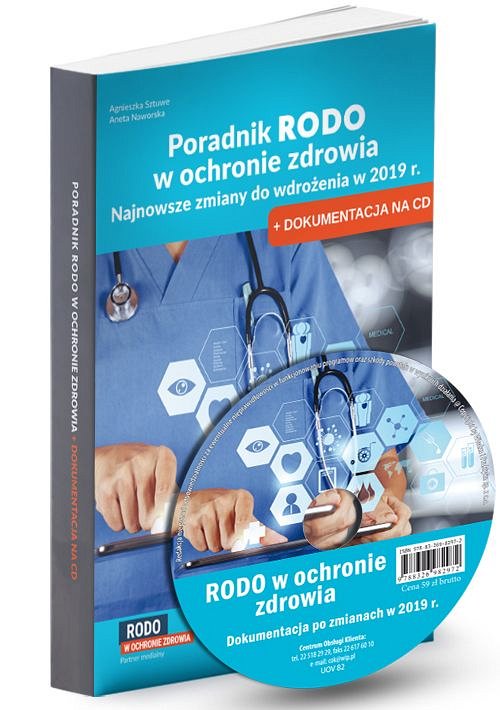 